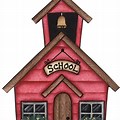 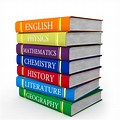 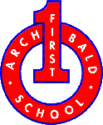 ARCHIBALDFIRST